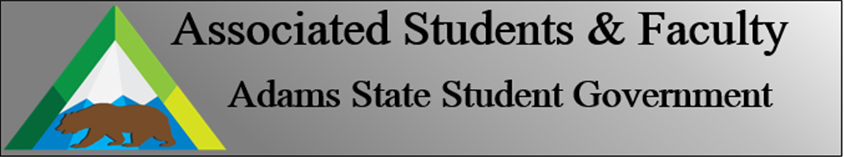 Adams State University Associated Students and Faculty LegislatureBill Number: ASF1718045Author: Aaron Davis Sponsor: Bri GonzalesEvent or Trip InformationWhat: Bylaw ChangeWhy: To better provide for the needs of ASU and more specifically AS&FAuthor Contact Information: davisaa@grizzlies.adams.eduAccount Information: NAAdditional Information: Article XII section 2e currently reads “If money is left over at the end of the last quarterly meeting of the academic year, bills may be written on the floor to be presented requesting funds. The president may designate the allotted amount of time to compose the bills.” If this bill passes, the aforementioned bylaw shall be changed to read “If money is left over at the end of the last quarterly meeting of the academic year, the executive board may choose to allow the remaining amount of money be requested at the next AS&F meeting. Bills to request from this amount shall be due the Friday immediately following the last quarterly at 5pm. All funding rules for quarterlies in the bylaws will apply to this process.”I, Aaron Davis present this bill for consideration of and approval by the Associated Students and Faculty Senate, this 23rd day of April, 2018.Implementation: Upon approval, be it enacted that:The proposed bill become adopted in favor of recognition by the AS&F Senate, and that:The bylaw change of quarterly distribution will immediately be taken into effect.VOTE: Yeas_____ Nays______ Abs_______Complete applicable sections:ADOPTED at ______________ meeting of the AS&F Senate on ___________.BILL did not pass at ______________ meeting of the AS&F Senate on ________.BILL will be reconsidered on ___________________.Approved/Disapproved by AS&F President_______________________________